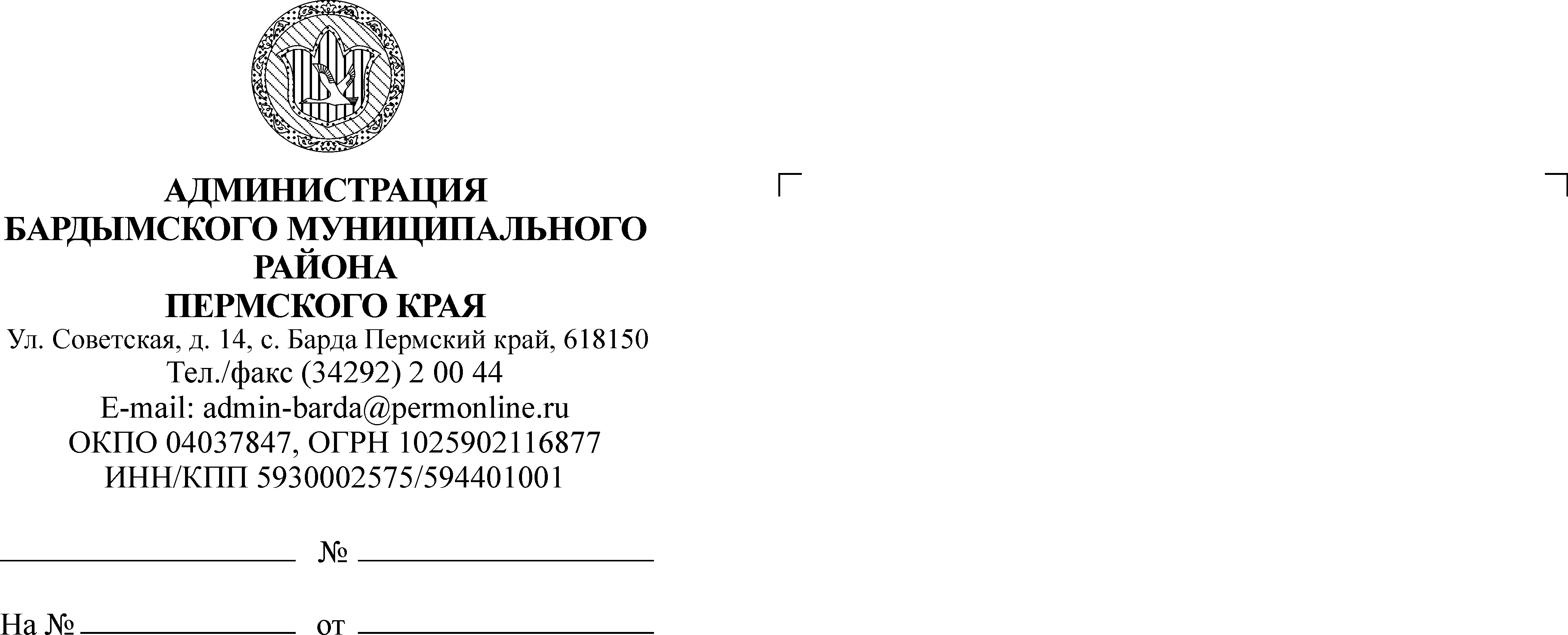 ЗЕМСКОЕ СОБРАНИЕБАРДЫМСКОГО МУНИЦИПАЛЬНОГО РАЙОНАПЕРМСКОГО КРАЯТРИДЦАТЬ ВОСЬМОЕ ЗАСЕДАНИЕРЕШЕНИЕ30.05.2019                                                                                       № 603О принятии к осуществлению части полномочий Бардымскогосельского поселенияРуководствуясь ч.4 ст.15 Федерального закона от 06.10.2003№ 131-ФЗ «Об общих принципах организации местного самоуправления в Российской Федерации», Бюджетным кодексом Российской Федерации, Уставом муниципального района, Земское Собрание Бардымского муниципального районаРЕШАЕТ:Администрации Бардымского муниципального района принять к осуществлению часть полномочий администрации Бардымского сельского поселения по решению вопроса местного значения переселение из аварийного жилищного фонда.Администрации Бардымского муниципального района заключить соглашение с администрацией Бардымского сельского поселения о передаче части полномочий согласно пункту 1 настоящего решения.Решение опубликовать в районной газете «Тан» («Рассвет») и разместить на официальном сайте Бардымского муниципального района Пермского края www.barda-rayon.ru.Контроль исполнения решения возложить на председателя комиссии по бюджету, налоговой политике и финансам Сагидуллина И.А.Председатель Земского СобранияБардымского муниципального района 					         И.Р.ВахитовГлава муниципального района -                                                                                         глава Администрации Бардымскогомуниципального района        	                                                                   Х.Г.Алапанов